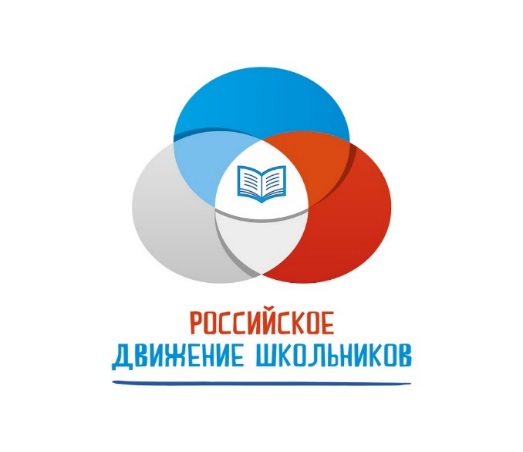 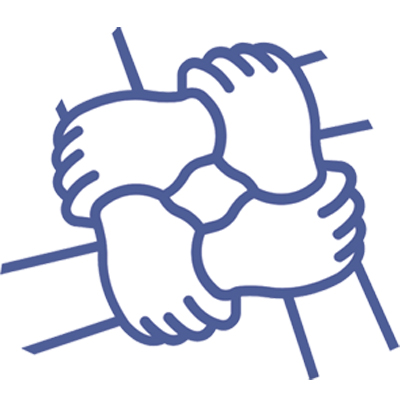 Направление «Гражданская активность» -  сохранять и развивать исторически сложившиеся  дружеские отношения народов России, сплачивать в едином федеративном государстве, содействовать развитию национальных культур и языков Российской Федерации;-  способствовать  формированию  активной  жизненной  позиции школьников;- формировать у школьников осознанное ценностное отношение к истории своей страны, города, района, народа;- развивать у детей чувство патриотизма, национальной гордости за свою страну;- стимулировать социальную деятельность школьников, направленную на оказание посильной помощи нуждающимся категориям населения;- организовывать акции социальной направленности;- создавать условия для развития детской инициативы;- оказывать помощь учреждениям культуры в организации и проведении мероприятий;- оказывать помощь и содействие в проведении мероприятийэкологической направленности;- активизировать стремление школьников к организации деятельности в рамках работы поисковых отрядов.Участие  в  социально  ценной  волонтерской  (добровольческой) деятельности само по себе способно вызвать позитивные изменения в личности. Наиболее эффективно в этом плане социально-педагогическое движение детей и молодежи, суть которого заключается в стремлениипридать детско-юношеской инициативности и активности социально-позитивный характерНаправление «Гражданская активность»Направление «Гражданская активность»Направление «Гражданская активность»Направление «Гражданская активность»Направление «Гражданская активность»Направление «Гражданская активность»Направление «Гражданская активность»Направление «Гражданская активность»Направление «Гражданская активность»Направление «Гражданская активность»№№№Наименование мероприятияНаименование мероприятияДата, время проведенияМесто проведенияМесто проведенияОтветственные лица,  организации и партнеры, контакты для взаимодействия (телефон, e-mail)Номер школы, кол-во участников, возраст1.1.1.Участие в республиканском благотворительной акции «Помоги собраться в школу!» Участие в республиканском благотворительной акции «Помоги собраться в школу!» августшколашколаЗам.дир.по ВР –Маазова С.М.Салманова П.М. – ст.вож, 89898649367ГСШ7-8 кл.14- 15 лет50 чел.2.2.2.Выборы в органы ученического самоуправленияВыборы в органы ученического самоуправлениясентябрьшколашколаСалманова П.М. – ст.вож, 89898649367кл. рук.ГСШ 1-11 кл250 чел.3.3.3.День пожилых людей.  Встречи с ветеранами труда.День пожилых людей.  Встречи с ветеранами труда.октябрьшколашколаСалманова П.М. – ст.вож, 89898649367Кл. рук. Проектные группыГСШ6-8 кл.14-15 лет30 чел.4.4.4.Акция «Осеняя Неделя Добра» Акция «Осеняя Неделя Добра» октябрь - ноябрьшколашколаСалманова П.М. – ст.вож, 89898649367Кл. рук. Проектные группыГСШ6-8 кл5.5.5.Акция «Забота» - оказание помощи  вдовам участников войны и тылаАкция «Забота» - оказание помощи  вдовам участников войны и тылаРаз в кварталПосещение на домуПосещение на домуСалманова П.М. – ст.вож, 89898649367Проектная группаГСШ 5- 6 кл.23 чел.10-14 лет6.6.6.День Конституции России. Кл. часыДень Конституции России. Кл. часыдекабрьшколашколаСалманова П.М.- ст. вож.Кл. рук.            ГСШ         1-11кл250 чел.7.7.7.Республиканский конкурс «Что в имени моем?» - изучение древо своей семьи, возникновение рода.Республиканский конкурс «Что в имени моем?» - изучение древо своей семьи, возникновение рода.Октябрь-декабрьшколашколаСалманова П.М. – ст.вожатая, классные руководители, родители.ГСШ4-7 кл.50 чел.11-14 лет8.8.8.Акция «Мы за мир без насилия!»-КТД, тренинги, конкурс рисунков и плакатов.Акция «Мы за мир без насилия!»-КТД, тренинги, конкурс рисунков и плакатов.09.12. – 13.12. 2018г.школашколаСалманова П.М. ст.вожатая,классные руководители, Актив ДОО.ГСШ2-7 кл.60 чел.8 – 14 лет9.9.9.«Экологический десант» - установка кормушек, сделанных своими руками, для птиц и зверьков«Экологический десант» - установка кормушек, сделанных своими руками, для птиц и зверьковВесь периодКружок «Юннаты», кл.руководители,Родители,Салманова П.М. – ст.вож, 89898649367Проектная группа,ГСШ2-7 кл. чел.8-14 лет10.10.10.Республиканский фестиваль Дагестанского регионального отделения Общероссийской общественно-государственной детско-юношеской организации «Российское движение школьников» (отчет о проделанной работе в сентябре-декабре 2017 г.)Республиканский фестиваль Дагестанского регионального отделения Общероссийской общественно-государственной детско-юношеской организации «Российское движение школьников» (отчет о проделанной работе в сентябре-декабре 2017 г.).  Направление «Военно-патриотическое»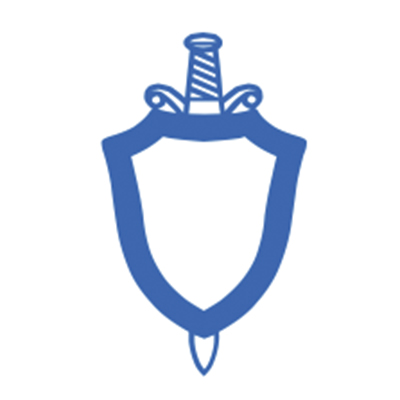 -  совместно  с  ответственными  педагогами  сформировать школьную систему нормативно-правового обеспечения деятельности в области военно-патриотического воспитания;-  организовать работу военно-патриотического клуба на базе ОО и вовлечь в нее детей;-  организовать профильные события, направленные на повышение интереса у детей к службе в силовых подразделениях, в том числе военных сборов, военно-спортивных игр, соревнований, акций;-  организовать  проведение  образовательных  программ  –интерактивных игр, семинаров, мастер-классов, открытых лекториев, встреч с интересными людьми, Героями нашего государства и ветеранами;-  обеспечить координацию военно-патриотической деятельности школы  с  общественными  объединениями  и  государственными организациями в рамках социального партнерства.                                                                          Направление «Военно-патриотическое»  Направление «Военно-патриотическое»-  совместно  с  ответственными  педагогами  сформировать школьную систему нормативно-правового обеспечения деятельности в области военно-патриотического воспитания;-  организовать работу военно-патриотического клуба на базе ОО и вовлечь в нее детей;-  организовать профильные события, направленные на повышение интереса у детей к службе в силовых подразделениях, в том числе военных сборов, военно-спортивных игр, соревнований, акций;-  организовать  проведение  образовательных  программ  –интерактивных игр, семинаров, мастер-классов, открытых лекториев, встреч с интересными людьми, Героями нашего государства и ветеранами;-  обеспечить координацию военно-патриотической деятельности школы  с  общественными  объединениями  и  государственными организациями в рамках социального партнерства.                                                                          Направление «Военно-патриотическое»  Направление «Военно-патриотическое»-  совместно  с  ответственными  педагогами  сформировать школьную систему нормативно-правового обеспечения деятельности в области военно-патриотического воспитания;-  организовать работу военно-патриотического клуба на базе ОО и вовлечь в нее детей;-  организовать профильные события, направленные на повышение интереса у детей к службе в силовых подразделениях, в том числе военных сборов, военно-спортивных игр, соревнований, акций;-  организовать  проведение  образовательных  программ  –интерактивных игр, семинаров, мастер-классов, открытых лекториев, встреч с интересными людьми, Героями нашего государства и ветеранами;-  обеспечить координацию военно-патриотической деятельности школы  с  общественными  объединениями  и  государственными организациями в рамках социального партнерства.                                                                          Направление «Военно-патриотическое»  Направление «Военно-патриотическое»-  совместно  с  ответственными  педагогами  сформировать школьную систему нормативно-правового обеспечения деятельности в области военно-патриотического воспитания;-  организовать работу военно-патриотического клуба на базе ОО и вовлечь в нее детей;-  организовать профильные события, направленные на повышение интереса у детей к службе в силовых подразделениях, в том числе военных сборов, военно-спортивных игр, соревнований, акций;-  организовать  проведение  образовательных  программ  –интерактивных игр, семинаров, мастер-классов, открытых лекториев, встреч с интересными людьми, Героями нашего государства и ветеранами;-  обеспечить координацию военно-патриотической деятельности школы  с  общественными  объединениями  и  государственными организациями в рамках социального партнерства.                                                                          Направление «Военно-патриотическое»  Направление «Военно-патриотическое»-  совместно  с  ответственными  педагогами  сформировать школьную систему нормативно-правового обеспечения деятельности в области военно-патриотического воспитания;-  организовать работу военно-патриотического клуба на базе ОО и вовлечь в нее детей;-  организовать профильные события, направленные на повышение интереса у детей к службе в силовых подразделениях, в том числе военных сборов, военно-спортивных игр, соревнований, акций;-  организовать  проведение  образовательных  программ  –интерактивных игр, семинаров, мастер-классов, открытых лекториев, встреч с интересными людьми, Героями нашего государства и ветеранами;-  обеспечить координацию военно-патриотической деятельности школы  с  общественными  объединениями  и  государственными организациями в рамках социального партнерства.                                                                          Направление «Военно-патриотическое»  Направление «Военно-патриотическое»-  совместно  с  ответственными  педагогами  сформировать школьную систему нормативно-правового обеспечения деятельности в области военно-патриотического воспитания;-  организовать работу военно-патриотического клуба на базе ОО и вовлечь в нее детей;-  организовать профильные события, направленные на повышение интереса у детей к службе в силовых подразделениях, в том числе военных сборов, военно-спортивных игр, соревнований, акций;-  организовать  проведение  образовательных  программ  –интерактивных игр, семинаров, мастер-классов, открытых лекториев, встреч с интересными людьми, Героями нашего государства и ветеранами;-  обеспечить координацию военно-патриотической деятельности школы  с  общественными  объединениями  и  государственными организациями в рамках социального партнерства.                                                                          Направление «Военно-патриотическое»  Направление «Военно-патриотическое»-  совместно  с  ответственными  педагогами  сформировать школьную систему нормативно-правового обеспечения деятельности в области военно-патриотического воспитания;-  организовать работу военно-патриотического клуба на базе ОО и вовлечь в нее детей;-  организовать профильные события, направленные на повышение интереса у детей к службе в силовых подразделениях, в том числе военных сборов, военно-спортивных игр, соревнований, акций;-  организовать  проведение  образовательных  программ  –интерактивных игр, семинаров, мастер-классов, открытых лекториев, встреч с интересными людьми, Героями нашего государства и ветеранами;-  обеспечить координацию военно-патриотической деятельности школы  с  общественными  объединениями  и  государственными организациями в рамках социального партнерства.                                                                          Направление «Военно-патриотическое»  Направление «Военно-патриотическое»-  совместно  с  ответственными  педагогами  сформировать школьную систему нормативно-правового обеспечения деятельности в области военно-патриотического воспитания;-  организовать работу военно-патриотического клуба на базе ОО и вовлечь в нее детей;-  организовать профильные события, направленные на повышение интереса у детей к службе в силовых подразделениях, в том числе военных сборов, военно-спортивных игр, соревнований, акций;-  организовать  проведение  образовательных  программ  –интерактивных игр, семинаров, мастер-классов, открытых лекториев, встреч с интересными людьми, Героями нашего государства и ветеранами;-  обеспечить координацию военно-патриотической деятельности школы  с  общественными  объединениями  и  государственными организациями в рамках социального партнерства.                                                                          Направление «Военно-патриотическое»  Направление «Военно-патриотическое»-  совместно  с  ответственными  педагогами  сформировать школьную систему нормативно-правового обеспечения деятельности в области военно-патриотического воспитания;-  организовать работу военно-патриотического клуба на базе ОО и вовлечь в нее детей;-  организовать профильные события, направленные на повышение интереса у детей к службе в силовых подразделениях, в том числе военных сборов, военно-спортивных игр, соревнований, акций;-  организовать  проведение  образовательных  программ  –интерактивных игр, семинаров, мастер-классов, открытых лекториев, встреч с интересными людьми, Героями нашего государства и ветеранами;-  обеспечить координацию военно-патриотической деятельности школы  с  общественными  объединениями  и  государственными организациями в рамках социального партнерства.                                                                          Направление «Военно-патриотическое»  Направление «Военно-патриотическое»-  совместно  с  ответственными  педагогами  сформировать школьную систему нормативно-правового обеспечения деятельности в области военно-патриотического воспитания;-  организовать работу военно-патриотического клуба на базе ОО и вовлечь в нее детей;-  организовать профильные события, направленные на повышение интереса у детей к службе в силовых подразделениях, в том числе военных сборов, военно-спортивных игр, соревнований, акций;-  организовать  проведение  образовательных  программ  –интерактивных игр, семинаров, мастер-классов, открытых лекториев, встреч с интересными людьми, Героями нашего государства и ветеранами;-  обеспечить координацию военно-патриотической деятельности школы  с  общественными  объединениями  и  государственными организациями в рамках социального партнерства.                                                                          Направление «Военно-патриотическое»№Наименование мероприятияНаименование мероприятияНаименование мероприятияНаименование мероприятияДата, время проведенияМесто проведенияОтветственные организации и партнеры, контакты для взаимодействия (телефон, e-mail)Ответственные организации и партнеры, контакты для взаимодействия (телефон, e-mail)Номер школы, кол-во участников, возраст1.Прием ДОО « Юные Салатавцы»  в Общероссийскую общественно-государственную детско-юношескую организацию«Российское движение школьников»Прием ДОО « Юные Салатавцы»  в Общероссийскую общественно-государственную детско-юношескую организацию«Российское движение школьников»Прием ДОО « Юные Салатавцы»  в Общероссийскую общественно-государственную детско-юношескую организацию«Российское движение школьников»Прием ДОО « Юные Салатавцы»  в Общероссийскую общественно-государственную детско-юношескую организацию«Российское движение школьников»сентябрьшкола.-Координатор РДШ,Зам. по ВР- Маазова С.М.Салманова П.М. – ст.вож, 89898649367.-Координатор РДШ,Зам. по ВР- Маазова С.М.Салманова П.М. – ст.вож, 89898649367ГСШ2-11 кл.8-17 лет2502.«Мир без террора!» - конкурс рисунков «Мир без террора!» - конкурс рисунков «Мир без террора!» - конкурс рисунков «Мир без террора!» - конкурс рисунков 03.09.18 г.нач.школаСалманова П.М. – ст.вож, 89898649367Проектная группа Актив ДООСалманова П.М. – ст.вож, 89898649367Проектная группа Актив ДООГСШ3-4 кл, 9-10 лет40 чел.3.Обновление стенда«Юные Салатавцы»,Обновление стенда«Юные Салатавцы»,Обновление стенда«Юные Салатавцы»,Обновление стенда«Юные Салатавцы»,05.09.18 г.школаСалманова П.М. – ст.вож, 89898649367Проектная группаСалманова П.М. – ст.вож, 89898649367Проектная группаГСШ4.- День героев Отечества. Республиканская акция «Гордимся!». Уроки мужества. Посещение музея села- День героев Отечества. Республиканская акция «Гордимся!». Уроки мужества. Посещение музея села- День героев Отечества. Республиканская акция «Гордимся!». Уроки мужества. Посещение музея села- День героев Отечества. Республиканская акция «Гордимся!». Уроки мужества. Посещение музея села09.12.18 г.Музей селаКл. рук. Салманова П.М.Кл. рук. Салманова П.М.ГСШ,4 кл., 6-7 кл60 чел.5.Подготовка конкурсных материалов на Международный фестиваль«Детство без границ».Подготовка конкурсных материалов на Международный фестиваль«Детство без границ».Подготовка конкурсных материалов на Международный фестиваль«Детство без границ».Подготовка конкурсных материалов на Международный фестиваль«Детство без границ».Весь периодшколаЗам.дир.по ВР –Маазова С.М.кл.руковод. Салманова П.М. – ст.вож, 89898649367Зам.дир.по ВР –Маазова С.М.кл.руковод. Салманова П.М. – ст.вож, 89898649367ГСШ2-7 кл.50 чел.                      Направление «Личностное развитие»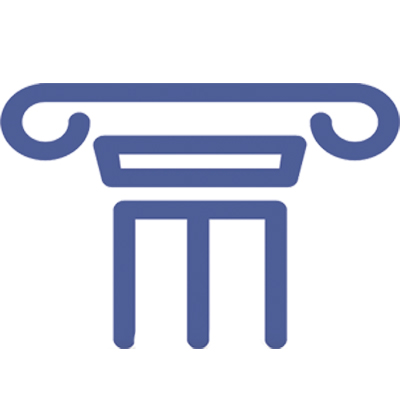 Популяризация здорового образа жизни - формирование у детей позитивного отношения к здоровому образа жизни;- присвоение созидающей здоровье философии;- формирование активной жизненной позиции по отношению к здоровью, проявляющейся в поведении и деятельности и осознанном противостоянии разрушающим здоровье факторамТворческое развитиеВ соответствии с различными видами теоретической и практической деятельности можно определить следующие виды творчества:1. социальное;2. научное;3. техническое;4. художественное.Задачи старшего вожатого:- стимулирование творческой активности школьников.- предоставление возможности школьникам проявить себя, реализовать свои потенциал и получить признание.- координация воспитательных усилий на разных этапах творческого процесса.- контроль реализации творческого развития школьников.Популяризация профессий Старший вожатый должен учитывать возрастные особенности обучающихся, в развитии и реализации направления «Популяризация профессий».- стимулирование и мотивация школьников к личностному развитию, расширению кругозора в многообразии профессий.- формирование у школьников представлений о сферах трудовой деятельности, о карьере и основных закономерностях профессионального развития.-  формирование  у  школьников  универсальных  компетенций, способствующих эффективности в профессиональной деятельности:- способности к коммуникации (в устной и письменной формах) для решения задач взаимодействия;- способности работать в коллективе, учитывать и терпимо относиться к этническим, социальным и культурным различиям;- способности к самоорганизации и самообразованию                                                Направление «Личностное развитие» (Творческое развитие)                      Направление «Личностное развитие»Популяризация здорового образа жизни - формирование у детей позитивного отношения к здоровому образа жизни;- присвоение созидающей здоровье философии;- формирование активной жизненной позиции по отношению к здоровью, проявляющейся в поведении и деятельности и осознанном противостоянии разрушающим здоровье факторамТворческое развитиеВ соответствии с различными видами теоретической и практической деятельности можно определить следующие виды творчества:1. социальное;2. научное;3. техническое;4. художественное.Задачи старшего вожатого:- стимулирование творческой активности школьников.- предоставление возможности школьникам проявить себя, реализовать свои потенциал и получить признание.- координация воспитательных усилий на разных этапах творческого процесса.- контроль реализации творческого развития школьников.Популяризация профессий Старший вожатый должен учитывать возрастные особенности обучающихся, в развитии и реализации направления «Популяризация профессий».- стимулирование и мотивация школьников к личностному развитию, расширению кругозора в многообразии профессий.- формирование у школьников представлений о сферах трудовой деятельности, о карьере и основных закономерностях профессионального развития.-  формирование  у  школьников  универсальных  компетенций, способствующих эффективности в профессиональной деятельности:- способности к коммуникации (в устной и письменной формах) для решения задач взаимодействия;- способности работать в коллективе, учитывать и терпимо относиться к этническим, социальным и культурным различиям;- способности к самоорганизации и самообразованию                                                Направление «Личностное развитие» (Творческое развитие)                      Направление «Личностное развитие»Популяризация здорового образа жизни - формирование у детей позитивного отношения к здоровому образа жизни;- присвоение созидающей здоровье философии;- формирование активной жизненной позиции по отношению к здоровью, проявляющейся в поведении и деятельности и осознанном противостоянии разрушающим здоровье факторамТворческое развитиеВ соответствии с различными видами теоретической и практической деятельности можно определить следующие виды творчества:1. социальное;2. научное;3. техническое;4. художественное.Задачи старшего вожатого:- стимулирование творческой активности школьников.- предоставление возможности школьникам проявить себя, реализовать свои потенциал и получить признание.- координация воспитательных усилий на разных этапах творческого процесса.- контроль реализации творческого развития школьников.Популяризация профессий Старший вожатый должен учитывать возрастные особенности обучающихся, в развитии и реализации направления «Популяризация профессий».- стимулирование и мотивация школьников к личностному развитию, расширению кругозора в многообразии профессий.- формирование у школьников представлений о сферах трудовой деятельности, о карьере и основных закономерностях профессионального развития.-  формирование  у  школьников  универсальных  компетенций, способствующих эффективности в профессиональной деятельности:- способности к коммуникации (в устной и письменной формах) для решения задач взаимодействия;- способности работать в коллективе, учитывать и терпимо относиться к этническим, социальным и культурным различиям;- способности к самоорганизации и самообразованию                                                Направление «Личностное развитие» (Творческое развитие)                      Направление «Личностное развитие»Популяризация здорового образа жизни - формирование у детей позитивного отношения к здоровому образа жизни;- присвоение созидающей здоровье философии;- формирование активной жизненной позиции по отношению к здоровью, проявляющейся в поведении и деятельности и осознанном противостоянии разрушающим здоровье факторамТворческое развитиеВ соответствии с различными видами теоретической и практической деятельности можно определить следующие виды творчества:1. социальное;2. научное;3. техническое;4. художественное.Задачи старшего вожатого:- стимулирование творческой активности школьников.- предоставление возможности школьникам проявить себя, реализовать свои потенциал и получить признание.- координация воспитательных усилий на разных этапах творческого процесса.- контроль реализации творческого развития школьников.Популяризация профессий Старший вожатый должен учитывать возрастные особенности обучающихся, в развитии и реализации направления «Популяризация профессий».- стимулирование и мотивация школьников к личностному развитию, расширению кругозора в многообразии профессий.- формирование у школьников представлений о сферах трудовой деятельности, о карьере и основных закономерностях профессионального развития.-  формирование  у  школьников  универсальных  компетенций, способствующих эффективности в профессиональной деятельности:- способности к коммуникации (в устной и письменной формах) для решения задач взаимодействия;- способности работать в коллективе, учитывать и терпимо относиться к этническим, социальным и культурным различиям;- способности к самоорганизации и самообразованию                                                Направление «Личностное развитие» (Творческое развитие)                      Направление «Личностное развитие»Популяризация здорового образа жизни - формирование у детей позитивного отношения к здоровому образа жизни;- присвоение созидающей здоровье философии;- формирование активной жизненной позиции по отношению к здоровью, проявляющейся в поведении и деятельности и осознанном противостоянии разрушающим здоровье факторамТворческое развитиеВ соответствии с различными видами теоретической и практической деятельности можно определить следующие виды творчества:1. социальное;2. научное;3. техническое;4. художественное.Задачи старшего вожатого:- стимулирование творческой активности школьников.- предоставление возможности школьникам проявить себя, реализовать свои потенциал и получить признание.- координация воспитательных усилий на разных этапах творческого процесса.- контроль реализации творческого развития школьников.Популяризация профессий Старший вожатый должен учитывать возрастные особенности обучающихся, в развитии и реализации направления «Популяризация профессий».- стимулирование и мотивация школьников к личностному развитию, расширению кругозора в многообразии профессий.- формирование у школьников представлений о сферах трудовой деятельности, о карьере и основных закономерностях профессионального развития.-  формирование  у  школьников  универсальных  компетенций, способствующих эффективности в профессиональной деятельности:- способности к коммуникации (в устной и письменной формах) для решения задач взаимодействия;- способности работать в коллективе, учитывать и терпимо относиться к этническим, социальным и культурным различиям;- способности к самоорганизации и самообразованию                                                Направление «Личностное развитие» (Творческое развитие)                      Направление «Личностное развитие»Популяризация здорового образа жизни - формирование у детей позитивного отношения к здоровому образа жизни;- присвоение созидающей здоровье философии;- формирование активной жизненной позиции по отношению к здоровью, проявляющейся в поведении и деятельности и осознанном противостоянии разрушающим здоровье факторамТворческое развитиеВ соответствии с различными видами теоретической и практической деятельности можно определить следующие виды творчества:1. социальное;2. научное;3. техническое;4. художественное.Задачи старшего вожатого:- стимулирование творческой активности школьников.- предоставление возможности школьникам проявить себя, реализовать свои потенциал и получить признание.- координация воспитательных усилий на разных этапах творческого процесса.- контроль реализации творческого развития школьников.Популяризация профессий Старший вожатый должен учитывать возрастные особенности обучающихся, в развитии и реализации направления «Популяризация профессий».- стимулирование и мотивация школьников к личностному развитию, расширению кругозора в многообразии профессий.- формирование у школьников представлений о сферах трудовой деятельности, о карьере и основных закономерностях профессионального развития.-  формирование  у  школьников  универсальных  компетенций, способствующих эффективности в профессиональной деятельности:- способности к коммуникации (в устной и письменной формах) для решения задач взаимодействия;- способности работать в коллективе, учитывать и терпимо относиться к этническим, социальным и культурным различиям;- способности к самоорганизации и самообразованию                                                Направление «Личностное развитие» (Творческое развитие)                      Направление «Личностное развитие»Популяризация здорового образа жизни - формирование у детей позитивного отношения к здоровому образа жизни;- присвоение созидающей здоровье философии;- формирование активной жизненной позиции по отношению к здоровью, проявляющейся в поведении и деятельности и осознанном противостоянии разрушающим здоровье факторамТворческое развитиеВ соответствии с различными видами теоретической и практической деятельности можно определить следующие виды творчества:1. социальное;2. научное;3. техническое;4. художественное.Задачи старшего вожатого:- стимулирование творческой активности школьников.- предоставление возможности школьникам проявить себя, реализовать свои потенциал и получить признание.- координация воспитательных усилий на разных этапах творческого процесса.- контроль реализации творческого развития школьников.Популяризация профессий Старший вожатый должен учитывать возрастные особенности обучающихся, в развитии и реализации направления «Популяризация профессий».- стимулирование и мотивация школьников к личностному развитию, расширению кругозора в многообразии профессий.- формирование у школьников представлений о сферах трудовой деятельности, о карьере и основных закономерностях профессионального развития.-  формирование  у  школьников  универсальных  компетенций, способствующих эффективности в профессиональной деятельности:- способности к коммуникации (в устной и письменной формах) для решения задач взаимодействия;- способности работать в коллективе, учитывать и терпимо относиться к этническим, социальным и культурным различиям;- способности к самоорганизации и самообразованию                                                Направление «Личностное развитие» (Творческое развитие)                      Направление «Личностное развитие»Популяризация здорового образа жизни - формирование у детей позитивного отношения к здоровому образа жизни;- присвоение созидающей здоровье философии;- формирование активной жизненной позиции по отношению к здоровью, проявляющейся в поведении и деятельности и осознанном противостоянии разрушающим здоровье факторамТворческое развитиеВ соответствии с различными видами теоретической и практической деятельности можно определить следующие виды творчества:1. социальное;2. научное;3. техническое;4. художественное.Задачи старшего вожатого:- стимулирование творческой активности школьников.- предоставление возможности школьникам проявить себя, реализовать свои потенциал и получить признание.- координация воспитательных усилий на разных этапах творческого процесса.- контроль реализации творческого развития школьников.Популяризация профессий Старший вожатый должен учитывать возрастные особенности обучающихся, в развитии и реализации направления «Популяризация профессий».- стимулирование и мотивация школьников к личностному развитию, расширению кругозора в многообразии профессий.- формирование у школьников представлений о сферах трудовой деятельности, о карьере и основных закономерностях профессионального развития.-  формирование  у  школьников  универсальных  компетенций, способствующих эффективности в профессиональной деятельности:- способности к коммуникации (в устной и письменной формах) для решения задач взаимодействия;- способности работать в коллективе, учитывать и терпимо относиться к этническим, социальным и культурным различиям;- способности к самоорганизации и самообразованию                                                Направление «Личностное развитие» (Творческое развитие)                      Направление «Личностное развитие»Популяризация здорового образа жизни - формирование у детей позитивного отношения к здоровому образа жизни;- присвоение созидающей здоровье философии;- формирование активной жизненной позиции по отношению к здоровью, проявляющейся в поведении и деятельности и осознанном противостоянии разрушающим здоровье факторамТворческое развитиеВ соответствии с различными видами теоретической и практической деятельности можно определить следующие виды творчества:1. социальное;2. научное;3. техническое;4. художественное.Задачи старшего вожатого:- стимулирование творческой активности школьников.- предоставление возможности школьникам проявить себя, реализовать свои потенциал и получить признание.- координация воспитательных усилий на разных этапах творческого процесса.- контроль реализации творческого развития школьников.Популяризация профессий Старший вожатый должен учитывать возрастные особенности обучающихся, в развитии и реализации направления «Популяризация профессий».- стимулирование и мотивация школьников к личностному развитию, расширению кругозора в многообразии профессий.- формирование у школьников представлений о сферах трудовой деятельности, о карьере и основных закономерностях профессионального развития.-  формирование  у  школьников  универсальных  компетенций, способствующих эффективности в профессиональной деятельности:- способности к коммуникации (в устной и письменной формах) для решения задач взаимодействия;- способности работать в коллективе, учитывать и терпимо относиться к этническим, социальным и культурным различиям;- способности к самоорганизации и самообразованию                                                Направление «Личностное развитие» (Творческое развитие)                      Направление «Личностное развитие»Популяризация здорового образа жизни - формирование у детей позитивного отношения к здоровому образа жизни;- присвоение созидающей здоровье философии;- формирование активной жизненной позиции по отношению к здоровью, проявляющейся в поведении и деятельности и осознанном противостоянии разрушающим здоровье факторамТворческое развитиеВ соответствии с различными видами теоретической и практической деятельности можно определить следующие виды творчества:1. социальное;2. научное;3. техническое;4. художественное.Задачи старшего вожатого:- стимулирование творческой активности школьников.- предоставление возможности школьникам проявить себя, реализовать свои потенциал и получить признание.- координация воспитательных усилий на разных этапах творческого процесса.- контроль реализации творческого развития школьников.Популяризация профессий Старший вожатый должен учитывать возрастные особенности обучающихся, в развитии и реализации направления «Популяризация профессий».- стимулирование и мотивация школьников к личностному развитию, расширению кругозора в многообразии профессий.- формирование у школьников представлений о сферах трудовой деятельности, о карьере и основных закономерностях профессионального развития.-  формирование  у  школьников  универсальных  компетенций, способствующих эффективности в профессиональной деятельности:- способности к коммуникации (в устной и письменной формах) для решения задач взаимодействия;- способности работать в коллективе, учитывать и терпимо относиться к этническим, социальным и культурным различиям;- способности к самоорганизации и самообразованию                                                Направление «Личностное развитие» (Творческое развитие)№№№Наименование мероприятияНаименование мероприятияДата, время проведенияМесто проведенияОтветственные организации и партнеры, контакты для взаимодействия (телефон, e-mail)Ответственные организации и партнеры, контакты для взаимодействия (телефон, e-mail)Номер школы, кол-во участников, возраст1.1.1.Праздник «День Знаний»Урок мира и добраПраздник «День Знаний»Урок мира и добра01.09.21 г.ШколаШкольный дворЗам.дир.по ВР – Маазова С.М.Салманова П.М. – ст.вож, 89898649367Проектная группаЗам.дир.по ВР – Маазова С.М.Салманова П.М. – ст.вож, 89898649367Проектная группаГСШ 1-11 кл, 7-17 лет250 чел.2.2.2.«Урок мира и добра«Урок мира и добра06.09.21 г.школаСалманова П.М. – ст.вож, 89898649367Проектная группаСалманова П.М. – ст.вож, 89898649367Проектная группаГСШ4кл.3.3.3.Выставка рисунков«Дагестан –мой край родной!»Выставка рисунков«Дагестан –мой край родной!»12.09.21 г.Нач.классыСалманова П.М. – ст.вож, 89898649367Проектная группа, Актив ДОО, Салманова П.М. – ст.вож, 89898649367Проектная группа, Актив ДОО, ГСШ,3-4кл,10-11 лет50 чел.4.4.4. « Мы дружбой единой сильны»  посвященная ко Дню Единства Дагестана « Мы дружбой единой сильны»  посвященная ко Дню Единства Дагестана16.09.21г.ШколаСалманова П.М. – ст.вож, 89898649367Проектная группаСалманова П.М. – ст.вож, 89898649367Проектная группаГСШ8 кл,14 лет19чел.5.5.5.«Я и моя организация» цикл бесед«Я и моя организация» цикл бесед СентябрьоктябрьшколаСалманова П.М. – ст.вож, 89898649367Проектная группа, кл.руковод., Салманова П.М. – ст.вож, 89898649367Проектная группа, кл.руковод., 2-7 кл., 9-14 лет75 чел.6.6.6.Праздник мудрых людей» –  праздничное мероприятие ко Дню пожилого человекаПраздник мудрых людей» –  праздничное мероприятие ко Дню пожилого человека01.10.21 г.     школаСалманова П.М. – ст. вож. Кл. рук.Салманова П.М. – ст. вож. Кл. рук.ГСШ7  кл,12 лет, 30 чел.7.7.7.«Спасибо вам, учителя!» - конкурс рисунков; - утренник;   - фотовыставка.«Спасибо вам, учителя!» - конкурс рисунков; - утренник;   - фотовыставка.05.10.21 г.Школьный дворЗАМ по ВР – Маазова С.М.Салманова П.М. – ст.вож, 89898649367Проектная группа Актив ДОО, кл.руководителиЗАМ по ВР – Маазова С.М.Салманова П.М. – ст.вож, 89898649367Проектная группа Актив ДОО, кл.руководителиГСШ5-11кл.,115 чел.8.8.8.Акция «Книжный друг». Наведения порядка в школьной библиотеке, ремонт старых книг.Акция «Книжный друг». Наведения порядка в школьной библиотеке, ремонт старых книг.26.10.21 г.ШколабиблиотекаСалманова П.М. – ст.вож, 89898649367Проектная группа, библиотекарь.Салманова П.М. – ст.вож, 89898649367Проектная группа, библиотекарь.           ГСШ3 кл, 9лет169.9.9.Литературно – художественная композиция «В единстве наша сила»Литературно – художественная композиция «В единстве наша сила»12.11.21г.школаСалманова П.М. – ст.вож, 89898649367Проектная группа, , 9 «а» класс,кл.рук.Салманова П.М. – ст.вож, 89898649367Проектная группа, , 9 «а» класс,кл.рук.ГСШ8-9  кл, 14-15 лет40 чел.10.10.10.«С ДНЕМ РОЖДЕНИЯ РДШ!» - торжественная линейка.- прием второклассников в РДШ;      - конкурс рисунков и плакатов;«С ДНЕМ РОЖДЕНИЯ РДШ!» - торжественная линейка.- прием второклассников в РДШ;      - конкурс рисунков и плакатов;28.10.21 г.Нач.школаАктовый залСалманова П.М. – ст.вож, 89898649367Проектная группа, Актив ДОО, кл.руководители, Салманова П.М. – ст.вож, 89898649367Проектная группа, Актив ДОО, кл.руководители, ГСШ2-4кл.                                  Направление «Личностное развитие» (Популяризация профессий)                                  Направление «Личностное развитие» (Популяризация профессий)                                  Направление «Личностное развитие» (Популяризация профессий)                                  Направление «Личностное развитие» (Популяризация профессий)                                  Направление «Личностное развитие» (Популяризация профессий)                                  Направление «Личностное развитие» (Популяризация профессий)                                  Направление «Личностное развитие» (Популяризация профессий)                                  Направление «Личностное развитие» (Популяризация профессий)                                  Направление «Личностное развитие» (Популяризация профессий)                                  Направление «Личностное развитие» (Популяризация профессий)1.Презентация фильма «Все работы хороши»Презентация фильма «Все работы хороши»Презентация фильма «Все работы хороши»Презентация фильма «Все работы хороши»октябрьшколаЗам.дир.по ВР-Маазова  С.М..Салманова П.М. – ст.вож, 89898649367Проектная группаЗам.дир.по ВР-Маазова  С.М..Салманова П.М. – ст.вож, 89898649367Проектная группаГСШ9 кл.15 лет30 чел.2.Провести анкетирование « Какая профессия самая нужная»Провести анкетирование « Какая профессия самая нужная»Провести анкетирование « Какая профессия самая нужная»Провести анкетирование « Какая профессия самая нужная»ноябрьшколаЗам.дир.по ВР-Маазова С.М.Салманова П.М. – ст.вож, 89898649367Проектная группа, психолог, соц. педагогЗам.дир.по ВР-Маазова С.М.Салманова П.М. – ст.вож, 89898649367Проектная группа, психолог, соц. педагогГСШ6-7 кл. 12-13 лет50 чел.Направление «Личностное развитие» (Популяризация здорового образа жизни)Направление «Личностное развитие» (Популяризация здорового образа жизни)Направление «Личностное развитие» (Популяризация здорового образа жизни)Направление «Личностное развитие» (Популяризация здорового образа жизни)Направление «Личностное развитие» (Популяризация здорового образа жизни)Направление «Личностное развитие» (Популяризация здорового образа жизни)Направление «Личностное развитие» (Популяризация здорового образа жизни)Направление «Личностное развитие» (Популяризация здорового образа жизни)Направление «Личностное развитие» (Популяризация здорового образа жизни)Направление «Личностное развитие» (Популяризация здорового образа жизни)1.«Популяризация ЗОЖ» - уроки здоровья (по плану)«Популяризация ЗОЖ» - уроки здоровья (по плану)«Популяризация ЗОЖ» - уроки здоровья (по плану)«Популяризация ЗОЖ» - уроки здоровья (по плану)Октябрь-ноябрьшколаСп.площадкаСалманова П.М. – ст.вож, 89898649367Проектная группа учителя физкультуры, учитель по ОБЖ . ДЮСШСалманова П.М. – ст.вож, 89898649367Проектная группа учителя физкультуры, учитель по ОБЖ . ДЮСШГСШ2-7 кл, 8-14лет602.Конкурсные программы по ЗОЖ:-исценировка сказок;   -занятия с элементами тренинга;   -простейшие исследовательские работыКонкурсные программы по ЗОЖ:-исценировка сказок;   -занятия с элементами тренинга;   -простейшие исследовательские работыКонкурсные программы по ЗОЖ:-исценировка сказок;   -занятия с элементами тренинга;   -простейшие исследовательские работыКонкурсные программы по ЗОЖ:-исценировка сказок;   -занятия с элементами тренинга;   -простейшие исследовательские работыВесь периодшколаКлассные руководители, родители, ст.вожатая, Актив ДОО.ДЮСШКлассные руководители, родители, ст.вожатая, Актив ДОО.ДЮСШГСШ4-7 кл,175  чел.3.«Веселые старты» - конкурсная программа«Веселые старты» - конкурсная программа«Веселые старты» - конкурсная программа«Веселые старты» - конкурсная программаоктябрьшколаспортзалСалманова П.М. – ст.вож, 89898649367Проектная группа Учит.физкультуры.  кл.руков.ДЮСШСалманова П.М. – ст.вож, 89898649367Проектная группа Учит.физкультуры.  кл.руков.ДЮСШГСШ4-7кл, 50 чел.4.Квест – игра «Путешествие в страну ЗОЖ»Квест – игра «Путешествие в страну ЗОЖ»Квест – игра «Путешествие в страну ЗОЖ»Квест – игра «Путешествие в страну ЗОЖ»ноябрьШколаспорт.залСалманова П.М. – ст.вож, 89898649367Проектная группа Учит.физкультуры.  кл.руков. родителиДЮСШСалманова П.М. – ст.вож, 89898649367Проектная группа Учит.физкультуры.  кл.руков. родителиДЮСШГСШ6-7 кл, 12-13 лет48 чел.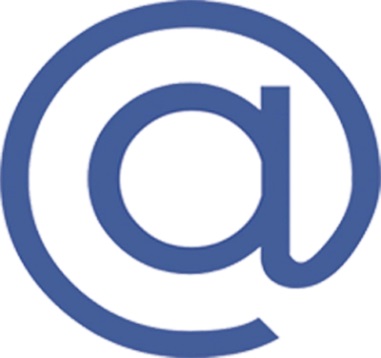 Направление «Информационно-медийное»- разработать и реализовать модели многофункциональной системы информационно-медийного взаимодействия участников РДШ;- создать информационно-медийный центр (ИМЦ) для реализации системы информационно-медийного взаимодействия участников РДШ;-  апробировать индикаторы  и критерии оценки деятельности информационно-медийного направления РДШ;- создать систему взаимодействия с информационно-медийными партнерами;- организация круглых столов с приглашенными гостями из СМИ                                                                  Направление «Информационно-медийное»Направление «Информационно-медийное»- разработать и реализовать модели многофункциональной системы информационно-медийного взаимодействия участников РДШ;- создать информационно-медийный центр (ИМЦ) для реализации системы информационно-медийного взаимодействия участников РДШ;-  апробировать индикаторы  и критерии оценки деятельности информационно-медийного направления РДШ;- создать систему взаимодействия с информационно-медийными партнерами;- организация круглых столов с приглашенными гостями из СМИ                                                                  Направление «Информационно-медийное»Направление «Информационно-медийное»- разработать и реализовать модели многофункциональной системы информационно-медийного взаимодействия участников РДШ;- создать информационно-медийный центр (ИМЦ) для реализации системы информационно-медийного взаимодействия участников РДШ;-  апробировать индикаторы  и критерии оценки деятельности информационно-медийного направления РДШ;- создать систему взаимодействия с информационно-медийными партнерами;- организация круглых столов с приглашенными гостями из СМИ                                                                  Направление «Информационно-медийное»Направление «Информационно-медийное»- разработать и реализовать модели многофункциональной системы информационно-медийного взаимодействия участников РДШ;- создать информационно-медийный центр (ИМЦ) для реализации системы информационно-медийного взаимодействия участников РДШ;-  апробировать индикаторы  и критерии оценки деятельности информационно-медийного направления РДШ;- создать систему взаимодействия с информационно-медийными партнерами;- организация круглых столов с приглашенными гостями из СМИ                                                                  Направление «Информационно-медийное»Направление «Информационно-медийное»- разработать и реализовать модели многофункциональной системы информационно-медийного взаимодействия участников РДШ;- создать информационно-медийный центр (ИМЦ) для реализации системы информационно-медийного взаимодействия участников РДШ;-  апробировать индикаторы  и критерии оценки деятельности информационно-медийного направления РДШ;- создать систему взаимодействия с информационно-медийными партнерами;- организация круглых столов с приглашенными гостями из СМИ                                                                  Направление «Информационно-медийное»Направление «Информационно-медийное»- разработать и реализовать модели многофункциональной системы информационно-медийного взаимодействия участников РДШ;- создать информационно-медийный центр (ИМЦ) для реализации системы информационно-медийного взаимодействия участников РДШ;-  апробировать индикаторы  и критерии оценки деятельности информационно-медийного направления РДШ;- создать систему взаимодействия с информационно-медийными партнерами;- организация круглых столов с приглашенными гостями из СМИ                                                                  Направление «Информационно-медийное»Направление «Информационно-медийное»- разработать и реализовать модели многофункциональной системы информационно-медийного взаимодействия участников РДШ;- создать информационно-медийный центр (ИМЦ) для реализации системы информационно-медийного взаимодействия участников РДШ;-  апробировать индикаторы  и критерии оценки деятельности информационно-медийного направления РДШ;- создать систему взаимодействия с информационно-медийными партнерами;- организация круглых столов с приглашенными гостями из СМИ                                                                  Направление «Информационно-медийное»Направление «Информационно-медийное»- разработать и реализовать модели многофункциональной системы информационно-медийного взаимодействия участников РДШ;- создать информационно-медийный центр (ИМЦ) для реализации системы информационно-медийного взаимодействия участников РДШ;-  апробировать индикаторы  и критерии оценки деятельности информационно-медийного направления РДШ;- создать систему взаимодействия с информационно-медийными партнерами;- организация круглых столов с приглашенными гостями из СМИ                                                                  Направление «Информационно-медийное»Направление «Информационно-медийное»- разработать и реализовать модели многофункциональной системы информационно-медийного взаимодействия участников РДШ;- создать информационно-медийный центр (ИМЦ) для реализации системы информационно-медийного взаимодействия участников РДШ;-  апробировать индикаторы  и критерии оценки деятельности информационно-медийного направления РДШ;- создать систему взаимодействия с информационно-медийными партнерами;- организация круглых столов с приглашенными гостями из СМИ                                                                  Направление «Информационно-медийное»Направление «Информационно-медийное»- разработать и реализовать модели многофункциональной системы информационно-медийного взаимодействия участников РДШ;- создать информационно-медийный центр (ИМЦ) для реализации системы информационно-медийного взаимодействия участников РДШ;-  апробировать индикаторы  и критерии оценки деятельности информационно-медийного направления РДШ;- создать систему взаимодействия с информационно-медийными партнерами;- организация круглых столов с приглашенными гостями из СМИ                                                                  Направление «Информационно-медийное»№Наименование мероприятияНаименование мероприятияНаименование мероприятияНаименование мероприятияДата, время проведенияМесто проведенияОтветственные организации и партнеры, контакты для взаимодействия (телефон, e-mail)Ответственные организации и партнеры, контакты для взаимодействия (телефон, e-mail)Номер школы, кол-во участников, возраст1.Освещение деятельности региональной организации РДШ в средствах массовой информацииОсвещение деятельности региональной организации РДШ в средствах массовой информацииОсвещение деятельности региональной организации РДШ в средствах массовой информацииОсвещение деятельности региональной организации РДШ в средствах массовой информацииВесь периодшкола «Чапар»,«Орленок Дагестана», Салманова П.М. – ст.вож, 89898649367Проектная группа «Чапар»,«Орленок Дагестана», Салманова П.М. – ст.вож, 89898649367Проектная группаГСШ13-14 лет15 чел.2.Презентация и мультимедийная демонстрация направлений деятельности РДШПрезентация и мультимедийная демонстрация направлений деятельности РДШПрезентация и мультимедийная демонстрация направлений деятельности РДШПрезентация и мультимедийная демонстрация направлений деятельности РДШ.09.21г.школаСалманова П.М. – ст.вож, 89898649367Салманова П.М. – ст.вож, 89898649367ГСШ12-14лет40чел.3.Анкетирование новых членов РДШ.Анкетирование новых членов РДШ.Анкетирование новых членов РДШ.Анкетирование новых членов РДШ.октябрьшколаСалманова П.М. – ст.вож, 89898649367Проектная группаСалманова П.М. – ст.вож, 89898649367Проектная группаГСШ5-7 кл, 13 лет70 чел.4.Посещение тематических музеев, выставок, участие в тематических экскурсиях, вечерах, квестах, играхПосещение тематических музеев, выставок, участие в тематических экскурсиях, вечерах, квестах, играхПосещение тематических музеев, выставок, участие в тематических экскурсиях, вечерах, квестах, играхПосещение тематических музеев, выставок, участие в тематических экскурсиях, вечерах, квестах, играхВесь периодШколамузеиСалманова П.М. – ст.вож, 89898649367Проектная группа, кл. рук.Салманова П.М. – ст.вож, 89898649367Проектная группа, кл. рук.ГСШ2-7 кл. 8-14 лет80 чел5.Создание и распространение информации о деятельности ДОО информационно – медийной деятельности через соц.сети: ФЕЙСБУК, КОНТАКТЫ.Создание и распространение информации о деятельности ДОО информационно – медийной деятельности через соц.сети: ФЕЙСБУК, КОНТАКТЫ.Создание и распространение информации о деятельности ДОО информационно – медийной деятельности через соц.сети: ФЕЙСБУК, КОНТАКТЫ.Создание и распространение информации о деятельности ДОО информационно – медийной деятельности через соц.сети: ФЕЙСБУК, КОНТАКТЫ.Весь периодШколаСоц.сетиСалманова П.М. – ст.вож, 89898649367Салманова П.М. – ст.вож, 89898649367ГСШ6.Систематическое обновление информации /стенд «Юные Салатавцы»/Систематическое обновление информации /стенд «Юные Салатавцы»/Систематическое обновление информации /стенд «Юные Салатавцы»/Систематическое обновление информации /стенд «Юные Салатавцы»/Весь периодшколаСалманова П.М. – ст.вож, 89898649367Проектная группаСалманова П.М. – ст.вож, 89898649367Проектная группаГСШ12-14 лет10 чел.7.7.Освещение деятельности региональной организации РДШ в средствах массовой информацииОсвещение деятельности региональной организации РДШ в средствах массовой информацииВесь периодВесь периодшкола «Чапар»,«Орленок Дагестана», Салманова П.М. – ст.вож, 89898649367Проектная группа «Чапар»,«Орленок Дагестана», Салманова П.М. – ст.вож, 89898649367Проектная группаГСШ13-14 лет15 чел.ГСШ13-14 лет15 чел.8.8.Презентация и мультимедийная демонстрация направлений деятельности РДШПрезентация и мультимедийная демонстрация направлений деятельности РДШ январь. январь.школаСалманова П.М. – ст.вож, 89898649367Салманова П.М. – ст.вож, 89898649367ГСШ12-14лет40чел.ГСШ12-14лет40чел.9.9.Анкетирование новых членов РДШ.Анкетирование новых членов РДШ.февральфевральшколаСалманова П.М. – ст.вож, 89898649367Проектная группаСалманова П.М. – ст.вож, 89898649367Проектная группаГСШ5-7 кл, 13 лет70 чел.ГСШ5-7 кл, 13 лет70 чел.10.10.Посещение тематических музеев, выставок, участие в тематических экскурсиях, вечерах, квестах, играхПосещение тематических музеев, выставок, участие в тематических экскурсиях, вечерах, квестах, играхВесь периодВесь периодШколамузеиСалманова П.М. – ст.вож, 89898649367Проектная группа, кл. рук.Салманова П.М. – ст.вож, 89898649367Проектная группа, кл. рук.ГСШ2-7 кл. 8-14 лет80 челГСШ2-7 кл. 8-14 лет80 чел11.11.Создание и распространение информации о деятельности ДОО информационно – медийной деятельности через соц.сети: ФЕЙСБУК, КОНТАКТЫ.Создание и распространение информации о деятельности ДОО информационно – медийной деятельности через соц.сети: ФЕЙСБУК, КОНТАКТЫ.Весь периодВесь периодШколаСоц.сетиСалманова П.М. – ст.вож, 89898649367Салманова П.М. – ст.вож, 89898649367ГСШГСШ